İMZA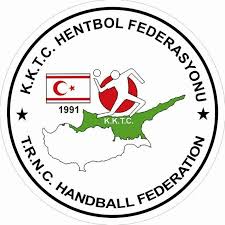 2021-22 SEZONU KKTC HENTBOL FEDERASYONU MÜSABAKA LİSTESİ2021-22 SEZONU KKTC HENTBOL FEDERASYONU MÜSABAKA LİSTESİ2021-22 SEZONU KKTC HENTBOL FEDERASYONU MÜSABAKA LİSTESİ2021-22 SEZONU KKTC HENTBOL FEDERASYONU MÜSABAKA LİSTESİ2021-22 SEZONU KKTC HENTBOL FEDERASYONU MÜSABAKA LİSTESİ2021-22 SEZONU KKTC HENTBOL FEDERASYONU MÜSABAKA LİSTESİ2021-22 SEZONU KKTC HENTBOL FEDERASYONU MÜSABAKA LİSTESİ2021-22 SEZONU KKTC HENTBOL FEDERASYONU MÜSABAKA LİSTESİ2021-22 SEZONU KKTC HENTBOL FEDERASYONU MÜSABAKA LİSTESİTAKIMIN ADI:                                                   TAKIMIN ADI:                                                   TAKIMIN ADI:                                                   TAKIMIN ADI:                                                   TAKIMIN ADI:                                                   TAKIMIN ADI:                                                   TAKIMIN ADI:                                                   TARİH:TARİH:Forma NoForma NoAdı-SoyadıPozisyonKiloBoyDoğum T.   (G/A/Y)Tel NoTel No12345678910111213141516Ant/Yön.Ant/Yön.Adı-SoyadıKademeDoğum T.   (G/A/Y)Doğum T.   (G/A/Y)Tel NoAdresAdres1718